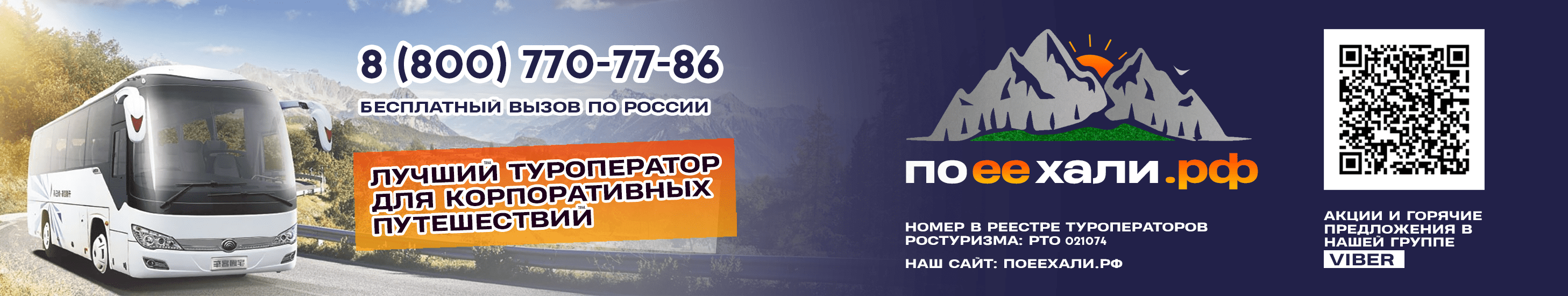 РИО Иваново. Иваново. Владимир. БоголюбовоШоп-тур и туристическая программа. Тур на 2 дня.Все интересующие вопросы Вы всегда можете задать, связавшись с нами удобным для вас способомКонтакты:Олег Попов, менеджер корпоративного туроператора «Поеехали.рф».Номер в реестре туроператоров Ростуризма: РТО 021074моб.т. 8 (906) 513-15-05Почта менеджера: manager_02@poeehali.ruСайт: поеехали.рфVK: vk.com/poeehalitourПрограмма тура:1 день. РИО Иваново. ИвановоКомпания «ПОЕЕХАЛИ» организует для Вас и сотрудников Вашей организации Шоп-тур в текстильную столицу России – ТЦ «РИО» г. Иваново из любого города России. Текстильный комплекс «РИО-Иваново» объединил под своей крышей более 700 производителей текстильной продукции. Комплекты постельного белья, трикотаж, подушки, одеяла, спецодежда, махровые изделия - это и многое другое Вы сможете приобрести по оптовым ценам в розницу. - Время на покупки в «РИО»- Обзорная экскурсия по городу ИвановоГород Иваново расположен в живописных местах Волжского бассейна, на расстоянии 319 км от столицы, в центре "Золотого кольца" России. Первое достоверное документальное упоминание о родоначальнике нашего города – селе Иванове – датируется 1609 годом. Здесь сосредоточено множество памятников истории и культуры. Мы проедем по улицам и площадям города, узнаем историю его имени, услышим о меценатах и знаменитых жителях, а также почему Иваново-Вознесенск именовали “Ситцевым царством” или “Русским Манчестером”, «Родиной Первого Совета» и Городом Невест. В городе находится несколько уникальных музеев и памятников архитектуры, таких как Дом Корабль и Дом Подкова, а также такие уникальные музеи имеющие вековую историю как Ивановский государственный историко-краеведческий музей имени Д.Г.Бурылина -один из лучших в России коллекционных музеев, и Музей ситца, тесно связанный с именем Вячеслава Зайцева, который родился в Иваново, окончил текстильный техникум и начал здесь свой творческий путь.Маршрут экскурсии:- Преображенский кафедральный собор- Усадьба Дюрингера- Музей первого Совета- Площадь Революции- Щудровская палатка- Площадь Пушкина- Почтамт- Посещение Краеведческого Музея- Свято Введенский монастырь - Дом Подкова- Дом Корабль- Мемориал Памяти героев фронта и тыла текстильного краяУжин в кафе городаВозвращение в гостиницу2 день. Владимир. БоголюбовоВладимир — один из наиболее посещаемых туристами городов Золотого кольца: здесь сохранилось несколько изумительных памятников русской средневековой белокаменной архитектуры. В первую очередь это касается трех достопримечательностей, внесенных ЮНЕСКО в Список объектов всемирного наследия. В истории России Владимир более 250 лет был столицей Древнерусского государства. Вплоть до 1432 г. Великие князья венчались на княжение во владимирском соборе Успения Пресвятой Богородицы. Город был основан в конце 10 века Киевским князем Владимиром Святославовичем вскоре после крещения Киева. Славу Владимира составили знаменитые русские князья и полководцы: Андрей Боголюбский, Всеволод III, Александр Невский.Маршрут экскурсии: Завтрак в кафе «РИО»Отправление во ВладимирПрибытие во ВладимирОбзорная экскурсия:- Уникальные Золотые ворота ВладимираМы увидим уникальные Золотые ворота - единственный сохранившийся памятник военно-оборонительной древнерусской архитектуры, расположенный в городе Владимире. Памятник Всемирного наследия ЮНЕСКО. Построены в 1164 году при владимирском князе Андрее Боголюбском, который перенес столицу княжества во Владимир из Суздаля. Золотые ворота использовались как оборонительное сооружение и как триумфальная арка. Они оформляли парадный вход в самую богатую княжеско-боярскую часть города.- Улица Георгиевская, Центр Народного творчества Обед- Успенский собор (осмотр)Успенский собор – выдающийся памятник белокаменного зодчества домонгольской Руси. Кафедральный собор Владимирской митрополии Русской православной церкви; Успенский собор является объектом Всемирного наследия ЮНЕСКО «Белокаменные памятники Владимира и Суздаля». Это настоящая сокровищница древнерусского искусства, хранящая фрески работы Андрея Рублева. - Дмитриевский собор (осмотр)Венец мастерства местных зодчих XII в., храм, возведённый Всеволодом Большое Гнездо на княжеском дворе и освящённый в честь великомученика Димитрия Солунского. Собор знаменит своей белокаменной резьбой. В 1992 году включён в список памятников Всемирного наследия ЮНЕСКО.- Экскурсия в БоголюбовоПосещения действующего женского Боголюбовского монастыря с дворцовым комплексом Андрея Боголюбского и  несколькими  соборами разных эпох. Все они входят в список Всемирного наследия ЮНЕСКО, а Боголюбово включено в Золотое кольцо России.УжинОтправление домой*Примечание: стоимость программы рассчитывается индивидуально для каждой группыВ стоимость тура входит:- транспортное обслуживание.- экскурсионное обслуживание.- насыщенные программы.- билеты по программе.- питание по программе.- проживание в гостинице 3/4*.Все эксклюзивные подробности уточняйте у менеджеров.Стоимость тура для одного человека:При поездке из пункта отправления на автобусе нашей компании: от 5000 рублейНаписать нам в What’s’App